Гуманитарный проектгосударственного учреждения образования«Субботникская средняя школа» по реконструкции стадиона и установки современных уличных тренажёров на территории учреждения общего среднего образования для привлечения к круглогодичным занятиям спортом с целью укрепления здоровья и пропаганды ЗОЖ всех категорий населения Субботникского сельского советаищет спонсоровБудем рады сотрудничеству!STATE INSTITUTION OF EDUCATION“SUBBOTNIKI SECONDARY SCHOOL”humanitarian project on stadium reconstruction  and installation of modern street simulators in the territory of the secondary school to attract to year-round sports in order to strengthening health and healthy life for all categories of the population of Subbotniki village council                          looking for sponsorsWe look forward to collaborating!Наименование проекта: «Спорт, доступный всем!»Наименование проекта: «Спорт, доступный всем!»Наименование проекта: «Спорт, доступный всем!»Наименование проекта: «Спорт, доступный всем!»2. Срок реализации проекта: 3 года с начала реализации проекта2. Срок реализации проекта: 3 года с начала реализации проекта2. Срок реализации проекта: 3 года с начала реализации проекта2. Срок реализации проекта: 3 года с начала реализации проекта3. Организация-заявитель,	предлагающая	проект:	государственное учреждение образования «Субботникская средняя школа»3. Организация-заявитель,	предлагающая	проект:	государственное учреждение образования «Субботникская средняя школа»3. Организация-заявитель,	предлагающая	проект:	государственное учреждение образования «Субботникская средняя школа»3. Организация-заявитель,	предлагающая	проект:	государственное учреждение образования «Субботникская средняя школа» 4. Цели проекта: организация занятий физической культурой и спортом жителей Субботникского сельского совета на доступной универсальной спортивной площадке, с целью повышения двигательной активности и укрепления здоровья жителей, пропаганды и популяризации здорового образа жизни. 4. Цели проекта: организация занятий физической культурой и спортом жителей Субботникского сельского совета на доступной универсальной спортивной площадке, с целью повышения двигательной активности и укрепления здоровья жителей, пропаганды и популяризации здорового образа жизни. 4. Цели проекта: организация занятий физической культурой и спортом жителей Субботникского сельского совета на доступной универсальной спортивной площадке, с целью повышения двигательной активности и укрепления здоровья жителей, пропаганды и популяризации здорового образа жизни. 4. Цели проекта: организация занятий физической культурой и спортом жителей Субботникского сельского совета на доступной универсальной спортивной площадке, с целью повышения двигательной активности и укрепления здоровья жителей, пропаганды и популяризации здорового образа жизни. 5. Задачи, планируемые к выполнению в рамках реализации проекта:5.1.приобретение уличных тренажёров для спортивной площадки на территории учреждения общего среднего образования 5. Задачи, планируемые к выполнению в рамках реализации проекта:5.1.приобретение уличных тренажёров для спортивной площадки на территории учреждения общего среднего образования 5. Задачи, планируемые к выполнению в рамках реализации проекта:5.1.приобретение уличных тренажёров для спортивной площадки на территории учреждения общего среднего образования 5. Задачи, планируемые к выполнению в рамках реализации проекта:5.1.приобретение уличных тренажёров для спортивной площадки на территории учреждения общего среднего образованияНаименованиеЦена (бел.руб.)Кол-во (шт.)СтоимостьУличный тренажёр «Жим от груди»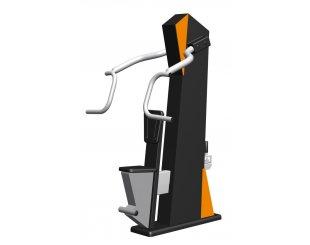 140011400Беговая дорожкаЭКТА SG 140.1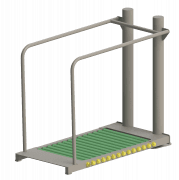 2 36012 360Лыжник ЭКТА SG 144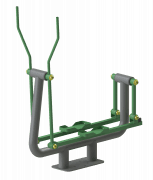 1 38911 389Скамья для прессаTUNTURI AB20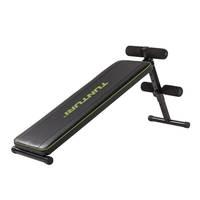 2051205ИТОГО:                                                                                                          5 3545.2.строительство и установка бетонного основания под беговую дорожку и дорожку для прыжков общей площадью 1 165 м.кв.5.3. укладка покрытий беговых дорожек стадиона:- длина – 375 м., ширина – 3 м., площадь – 1 125 м.кв.;- две беговые дорожки по 1,5 м.ИТОГО:                                                                                                          5 3545.2.строительство и установка бетонного основания под беговую дорожку и дорожку для прыжков общей площадью 1 165 м.кв.5.3. укладка покрытий беговых дорожек стадиона:- длина – 375 м., ширина – 3 м., площадь – 1 125 м.кв.;- две беговые дорожки по 1,5 м.ИТОГО:                                                                                                          5 3545.2.строительство и установка бетонного основания под беговую дорожку и дорожку для прыжков общей площадью 1 165 м.кв.5.3. укладка покрытий беговых дорожек стадиона:- длина – 375 м., ширина – 3 м., площадь – 1 125 м.кв.;- две беговые дорожки по 1,5 м.ИТОГО:                                                                                                          5 3545.2.строительство и установка бетонного основания под беговую дорожку и дорожку для прыжков общей площадью 1 165 м.кв.5.3. укладка покрытий беговых дорожек стадиона:- длина – 375 м., ширина – 3 м., площадь – 1 125 м.кв.;- две беговые дорожки по 1,5 м.НаименованиематериалаЦена 1 м кв.(бел. руб.)Цена 1 м кв.(бел. руб.)Толщина покрытия (мм)Стоимость,всего (бел. руб.)Покрытие из резиновой крошки для беговых дорожек в шипованой обувиTS SPORT, Бег Шип9509501210687505.3. укладка покрытия дорожки для прыжков:  - длина – 40 м., ширина –1 м., площадь -  40 м.кв.5.3. укладка покрытия дорожки для прыжков:  - длина – 40 м., ширина –1 м., площадь -  40 м.кв.5.3. укладка покрытия дорожки для прыжков:  - длина – 40 м., ширина –1 м., площадь -  40 м.кв.5.3. укладка покрытия дорожки для прыжков:  - длина – 40 м., ширина –1 м., площадь -  40 м.кв.5.3. укладка покрытия дорожки для прыжков:  - длина – 40 м., ширина –1 м., площадь -  40 м.кв.Целевая группа: 109 учащихся Субботникской СШ, 42 работника учреждения, жители Субботникского сельского советаЦелевая группа: 109 учащихся Субботникской СШ, 42 работника учреждения, жители Субботникского сельского советаЦелевая группа: 109 учащихся Субботникской СШ, 42 работника учреждения, жители Субботникского сельского советаЦелевая группа: 109 учащихся Субботникской СШ, 42 работника учреждения, жители Субботникского сельского советаЦелевая группа: 109 учащихся Субботникской СШ, 42 работника учреждения, жители Субботникского сельского советаКраткое описание мероприятий в рамках проекта:оборудование спортивной площадки на территории учреждения общего среднего образования уличными тренажёрами;строительство и установка бетонного основания под беговую дорожку и дорожку для прыжков на стадионе учреждения;укладка покрытия из резиновой крошки на беговую дорожку и дорожку для прыжков на стадионе;нанесение разметки на беговую дорожку.Краткое описание мероприятий в рамках проекта:оборудование спортивной площадки на территории учреждения общего среднего образования уличными тренажёрами;строительство и установка бетонного основания под беговую дорожку и дорожку для прыжков на стадионе учреждения;укладка покрытия из резиновой крошки на беговую дорожку и дорожку для прыжков на стадионе;нанесение разметки на беговую дорожку.Краткое описание мероприятий в рамках проекта:оборудование спортивной площадки на территории учреждения общего среднего образования уличными тренажёрами;строительство и установка бетонного основания под беговую дорожку и дорожку для прыжков на стадионе учреждения;укладка покрытия из резиновой крошки на беговую дорожку и дорожку для прыжков на стадионе;нанесение разметки на беговую дорожку.Краткое описание мероприятий в рамках проекта:оборудование спортивной площадки на территории учреждения общего среднего образования уличными тренажёрами;строительство и установка бетонного основания под беговую дорожку и дорожку для прыжков на стадионе учреждения;укладка покрытия из резиновой крошки на беговую дорожку и дорожку для прыжков на стадионе;нанесение разметки на беговую дорожку.Краткое описание мероприятий в рамках проекта:оборудование спортивной площадки на территории учреждения общего среднего образования уличными тренажёрами;строительство и установка бетонного основания под беговую дорожку и дорожку для прыжков на стадионе учреждения;укладка покрытия из резиновой крошки на беговую дорожку и дорожку для прыжков на стадионе;нанесение разметки на беговую дорожку.8.Общий объем финансирования (в долларах США): 440 0008.Общий объем финансирования (в долларах США): 440 0008.Общий объем финансирования (в долларах США): 440 0008.Общий объем финансирования (в долларах США): 440 0008.Общий объем финансирования (в долларах США): 440 000Источник финансированияИсточник финансированияОбъем финансирования (в долларах США)Объем финансирования (в долларах США)Объем финансирования (в долларах США)Средства донораСредства донора440 000440 000440 000СофинансированиеСофинансирование1000100010009.Место реализации проекта (область/район, город): Республика Беларусь,Гродненская область, Ивьевский район, аг. Субботники9.Место реализации проекта (область/район, город): Республика Беларусь,Гродненская область, Ивьевский район, аг. Субботники9.Место реализации проекта (область/район, город): Республика Беларусь,Гродненская область, Ивьевский район, аг. Субботники9.Место реализации проекта (область/район, город): Республика Беларусь,Гродненская область, Ивьевский район, аг. Субботники9.Место реализации проекта (область/район, город): Республика Беларусь,Гродненская область, Ивьевский район, аг. Субботники10.Контактное	лицо:	Л.В.Носуль, директор государственного учреждения образования «Субботникская средняя школа», (+375 29) 95 68511,   subbotnikisch@grodno-region.by10.Контактное	лицо:	Л.В.Носуль, директор государственного учреждения образования «Субботникская средняя школа», (+375 29) 95 68511,   subbotnikisch@grodno-region.by10.Контактное	лицо:	Л.В.Носуль, директор государственного учреждения образования «Субботникская средняя школа», (+375 29) 95 68511,   subbotnikisch@grodno-region.by10.Контактное	лицо:	Л.В.Носуль, директор государственного учреждения образования «Субботникская средняя школа», (+375 29) 95 68511,   subbotnikisch@grodno-region.by10.Контактное	лицо:	Л.В.Носуль, директор государственного учреждения образования «Субботникская средняя школа», (+375 29) 95 68511,   subbotnikisch@grodno-region.by Project name: “Sport available to everyone!” Project name: “Sport available to everyone!” Project name: “Sport available to everyone!” Project name: “Sport available to everyone!” 2. Duration of the project: 1 year from the start of the project 2. Duration of the project: 1 year from the start of the project 2. Duration of the project: 1 year from the start of the project 2. Duration of the project: 1 year from the start of the project 3. Applicant organization proposing the project: state institution of education “Subbotniki secondary school” 3. Applicant organization proposing the project: state institution of education “Subbotniki secondary school” 3. Applicant organization proposing the project: state institution of education “Subbotniki secondary school” 3. Applicant organization proposing the project: state institution of education “Subbotniki secondary school” 4. Project goals: organization of sport activities of residents of the Subbotniki village council on an accessible universal sports ground in order to increase motor activity and improve the health of residents, promote and popularize a healthy lifestyle. 4. Project goals: organization of sport activities of residents of the Subbotniki village council on an accessible universal sports ground in order to increase motor activity and improve the health of residents, promote and popularize a healthy lifestyle. 4. Project goals: organization of sport activities of residents of the Subbotniki village council on an accessible universal sports ground in order to increase motor activity and improve the health of residents, promote and popularize a healthy lifestyle. 4. Project goals: organization of sport activities of residents of the Subbotniki village council on an accessible universal sports ground in order to increase motor activity and improve the health of residents, promote and popularize a healthy lifestyle.Tasks planned for implementation in the framework of the project:5.1. the acquisition of street simulators for a playground in the territory of the  institution of secondary educationTasks planned for implementation in the framework of the project:5.1. the acquisition of street simulators for a playground in the territory of the  institution of secondary educationTasks planned for implementation in the framework of the project:5.1. the acquisition of street simulators for a playground in the territory of the  institution of secondary educationTasks planned for implementation in the framework of the project:5.1. the acquisition of street simulators for a playground in the territory of the  institution of secondary educationNamePrice (BYN)Quantity (pcs)Cost (BYN)Street simulator “Bench press1 40011 400SG 140.1 Treadmill  2 36012 360SG 144 "Skier" simulator1 38911 389Press benchesTUNTURI AB202051205TOTAL:                                                                                                          5 3545.2. construction and installation of a concrete base under the treadmill and jump track with a total area of ​ ​ 1,165 square meters.5.3. laying coating for treadmills:- length – 375 m., width – 3 m., area – 1 125 sq.m.;- two treadmills on 1,5 m.TOTAL:                                                                                                          5 3545.2. construction and installation of a concrete base under the treadmill and jump track with a total area of ​ ​ 1,165 square meters.5.3. laying coating for treadmills:- length – 375 m., width – 3 m., area – 1 125 sq.m.;- two treadmills on 1,5 m.TOTAL:                                                                                                          5 3545.2. construction and installation of a concrete base under the treadmill and jump track with a total area of ​ ​ 1,165 square meters.5.3. laying coating for treadmills:- length – 375 m., width – 3 m., area – 1 125 sq.m.;- two treadmills on 1,5 m.TOTAL:                                                                                                          5 3545.2. construction and installation of a concrete base under the treadmill and jump track with a total area of ​ ​ 1,165 square meters.5.3. laying coating for treadmills:- length – 375 m., width – 3 m., area – 1 125 sq.m.;- two treadmills on 1,5 m.Material namePrice 1 m2(BYN)Price 1 m2(BYN)Thickness of coating (mm)Cost (BYN)Rubber crumb covering for treadmills in spiked shoes TS SPORT950950121 068 750Target group: 90 pupils of  state institution of education “Subbotniki secondary school”; 40 workers of institution, inhabitants of Subbotniki village councilTarget group: 90 pupils of  state institution of education “Subbotniki secondary school”; 40 workers of institution, inhabitants of Subbotniki village councilTarget group: 90 pupils of  state institution of education “Subbotniki secondary school”; 40 workers of institution, inhabitants of Subbotniki village councilTarget group: 90 pupils of  state institution of education “Subbotniki secondary school”; 40 workers of institution, inhabitants of Subbotniki village councilTarget group: 90 pupils of  state institution of education “Subbotniki secondary school”; 40 workers of institution, inhabitants of Subbotniki village council Brief	description	of	the	project	activities:equipping a sports ground on the territory of the institution of secondary school education	with	playing	and	athletic	equipment;7.2. equipping a sports ground on the territory of the institution of secondary school education with street simulators; 7.3. construction and installation of a concrete base under the treadmill and jump track at the stadium of the institution;4. laying a rubber crumb coating on a treadmill and a jumping track at a stadium; 7.5. marking the treadmill. Brief	description	of	the	project	activities:equipping a sports ground on the territory of the institution of secondary school education	with	playing	and	athletic	equipment;7.2. equipping a sports ground on the territory of the institution of secondary school education with street simulators; 7.3. construction and installation of a concrete base under the treadmill and jump track at the stadium of the institution;4. laying a rubber crumb coating on a treadmill and a jumping track at a stadium; 7.5. marking the treadmill. Brief	description	of	the	project	activities:equipping a sports ground on the territory of the institution of secondary school education	with	playing	and	athletic	equipment;7.2. equipping a sports ground on the territory of the institution of secondary school education with street simulators; 7.3. construction and installation of a concrete base under the treadmill and jump track at the stadium of the institution;4. laying a rubber crumb coating on a treadmill and a jumping track at a stadium; 7.5. marking the treadmill. Brief	description	of	the	project	activities:equipping a sports ground on the territory of the institution of secondary school education	with	playing	and	athletic	equipment;7.2. equipping a sports ground on the territory of the institution of secondary school education with street simulators; 7.3. construction and installation of a concrete base under the treadmill and jump track at the stadium of the institution;4. laying a rubber crumb coating on a treadmill and a jumping track at a stadium; 7.5. marking the treadmill. Brief	description	of	the	project	activities:equipping a sports ground on the territory of the institution of secondary school education	with	playing	and	athletic	equipment;7.2. equipping a sports ground on the territory of the institution of secondary school education with street simulators; 7.3. construction and installation of a concrete base under the treadmill and jump track at the stadium of the institution;4. laying a rubber crumb coating on a treadmill and a jumping track at a stadium; 7.5. marking the treadmill.8. Total amount of financing (in US dollars): 440 0008. Total amount of financing (in US dollars): 440 0008. Total amount of financing (in US dollars): 440 0008. Total amount of financing (in US dollars): 440 0008. Total amount of financing (in US dollars): 440 000Source of financingSource of financingAmount of financing (in US dollars)Amount of financing (in US dollars)Amount of financing (in US dollars)Donor fundsDonor funds440000440000440000Co-financingCo-financing1000100010009. Location of the project (region / district, city): Republic of Belarus,Grodno region, Subbotniki 9. Location of the project (region / district, city): Republic of Belarus,Grodno region, Subbotniki 9. Location of the project (region / district, city): Republic of Belarus,Grodno region, Subbotniki 9. Location of the project (region / district, city): Republic of Belarus,Grodno region, Subbotniki 9. Location of the project (region / district, city): Republic of Belarus,Grodno region, Subbotniki 10. Contact	person: L. Nosul	of	the state educational institution  “Subbotniki secondary school”  (+375 29) 95 68511, subbotnikisch@grodno-region.by10. Contact	person: L. Nosul	of	the state educational institution  “Subbotniki secondary school”  (+375 29) 95 68511, subbotnikisch@grodno-region.by10. Contact	person: L. Nosul	of	the state educational institution  “Subbotniki secondary school”  (+375 29) 95 68511, subbotnikisch@grodno-region.by10. Contact	person: L. Nosul	of	the state educational institution  “Subbotniki secondary school”  (+375 29) 95 68511, subbotnikisch@grodno-region.by10. Contact	person: L. Nosul	of	the state educational institution  “Subbotniki secondary school”  (+375 29) 95 68511, subbotnikisch@grodno-region.by